GOLD Collection Checklist Room/Age:  ____________________Teacher Collecting:  ___________________Objective:  2a – Forms relationships with adultsLevels for this age: ___________________________________________________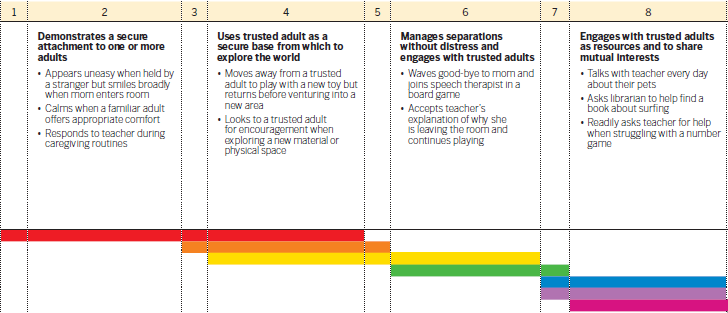 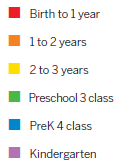 Activity:  ___________________________________________________________Student NameAbNotes